GDSA 76GDSA 76GDSA 76GDSA 76GDSA 76GDSA 76GDSA 76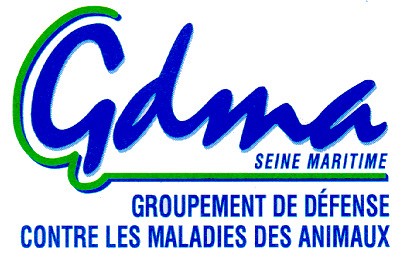 Bordereau d'adhésion 2024Plan Sanitaire d’Élevage 2024-2028Bordereau d'adhésion 2024Plan Sanitaire d’Élevage 2024-2028Bordereau d'adhésion 2024Plan Sanitaire d’Élevage 2024-2028Bordereau d'adhésion 2024Plan Sanitaire d’Élevage 2024-2028Bordereau d'adhésion 2024Plan Sanitaire d’Élevage 2024-2028Bordereau d'adhésion 2024Plan Sanitaire d’Élevage 2024-2028Bordereau d'adhésion 2024Plan Sanitaire d’Élevage 2024-2028Bordereau d'adhésion 2024Plan Sanitaire d’Élevage 2024-2028Bordereau d'adhésion 2024Plan Sanitaire d’Élevage 2024-2028Bordereau d'adhésion 2024Plan Sanitaire d’Élevage 2024-2028Bordereau d'adhésion 2024Plan Sanitaire d’Élevage 2024-2028Bordereau d'adhésion 2024Plan Sanitaire d’Élevage 2024-2028Bordereau d'adhésion 2024Plan Sanitaire d’Élevage 2024-2028Bordereau d'adhésion 2024Plan Sanitaire d’Élevage 2024-2028Bordereau d'adhésion 2024Plan Sanitaire d’Élevage 2024-2028Bordereau d'adhésion 2024Plan Sanitaire d’Élevage 2024-2028PrénomPrénomNOMNOMNOMAdresseAdresserueAdresseAdresseCPVilleCourrielCourrielN° d’APIculteur :N° d’APIculteur :N° d’APIculteur :N° d’APIculteur :N° d’APIculteur :N° d’APIculteur :N° d’APIculteur :N° d’APIculteur :Tél FixeTél FixeDate de Déclaration annuelle :Date de Déclaration annuelle :Date de Déclaration annuelle :Date de Déclaration annuelle :Date de Déclaration annuelle :Date de Déclaration annuelle :Date de Déclaration annuelle :Date de Déclaration annuelle :Tél PortTél PortNb de colonies :Nb de colonies :Nb de colonies :Nb de colonies :Nb de colonies :Nb de colonies :Nb de colonies :Nb de colonies :Emplacement de mon(es) Rucher(s) :Emplacement de mon(es) Rucher(s) :Emplacement de mon(es) Rucher(s) :Emplacement de mon(es) Rucher(s) :R1R1A mon domicile Indiquer la commune pour R2 …A mon domicile Indiquer la commune pour R2 …A mon domicile Indiquer la commune pour R2 …A mon domicile Indiquer la commune pour R2 …A mon domicile Indiquer la commune pour R2 …A mon domicile Indiquer la commune pour R2 …A mon domicile Indiquer la commune pour R2 …A mon domicile Indiquer la commune pour R2 …A mon domicile Indiquer la commune pour R2 …A mon domicile Indiquer la commune pour R2 …A mon domicile Indiquer la commune pour R2 …R3Emplacement de mon(es) Rucher(s) :Emplacement de mon(es) Rucher(s) :Emplacement de mon(es) Rucher(s) :Emplacement de mon(es) Rucher(s) :R2R2R4En remplissant ce formulaire à l’attention du GDSA76, vous acceptez que vos données personnelles soient mémorisées et partagées avec le GDMA76, le « GDS normand » et la « FNOSAD » afin de vous apporter les informations nécessaires sur les projets sanitaires.  Oui  NonAfin de protéger la confidentialité de vos données personnelles, le GDSA 76 s’engage à sécuriser, à ne pas divulguer, à ne pas transmettre ni partager vos données personnelles avec d’autres entités, entreprises ou organisme, quels qu’ils soient, conformément au Règlement Général de Protection des Données N° 2016/679 sur la protection des données personnelles et à notre politique de protection des données.Vous disposez d’un droit de rectification en vous adressant à : tresor.gdsa@gmail.com GDSA 76 2155 rue de la Houssaye 76230 QUINCAMPOIXEn remplissant ce formulaire à l’attention du GDSA76, vous acceptez que vos données personnelles soient mémorisées et partagées avec le GDMA76, le « GDS normand » et la « FNOSAD » afin de vous apporter les informations nécessaires sur les projets sanitaires.  Oui  NonAfin de protéger la confidentialité de vos données personnelles, le GDSA 76 s’engage à sécuriser, à ne pas divulguer, à ne pas transmettre ni partager vos données personnelles avec d’autres entités, entreprises ou organisme, quels qu’ils soient, conformément au Règlement Général de Protection des Données N° 2016/679 sur la protection des données personnelles et à notre politique de protection des données.Vous disposez d’un droit de rectification en vous adressant à : tresor.gdsa@gmail.com GDSA 76 2155 rue de la Houssaye 76230 QUINCAMPOIXEn remplissant ce formulaire à l’attention du GDSA76, vous acceptez que vos données personnelles soient mémorisées et partagées avec le GDMA76, le « GDS normand » et la « FNOSAD » afin de vous apporter les informations nécessaires sur les projets sanitaires.  Oui  NonAfin de protéger la confidentialité de vos données personnelles, le GDSA 76 s’engage à sécuriser, à ne pas divulguer, à ne pas transmettre ni partager vos données personnelles avec d’autres entités, entreprises ou organisme, quels qu’ils soient, conformément au Règlement Général de Protection des Données N° 2016/679 sur la protection des données personnelles et à notre politique de protection des données.Vous disposez d’un droit de rectification en vous adressant à : tresor.gdsa@gmail.com GDSA 76 2155 rue de la Houssaye 76230 QUINCAMPOIXEn remplissant ce formulaire à l’attention du GDSA76, vous acceptez que vos données personnelles soient mémorisées et partagées avec le GDMA76, le « GDS normand » et la « FNOSAD » afin de vous apporter les informations nécessaires sur les projets sanitaires.  Oui  NonAfin de protéger la confidentialité de vos données personnelles, le GDSA 76 s’engage à sécuriser, à ne pas divulguer, à ne pas transmettre ni partager vos données personnelles avec d’autres entités, entreprises ou organisme, quels qu’ils soient, conformément au Règlement Général de Protection des Données N° 2016/679 sur la protection des données personnelles et à notre politique de protection des données.Vous disposez d’un droit de rectification en vous adressant à : tresor.gdsa@gmail.com GDSA 76 2155 rue de la Houssaye 76230 QUINCAMPOIXEn remplissant ce formulaire à l’attention du GDSA76, vous acceptez que vos données personnelles soient mémorisées et partagées avec le GDMA76, le « GDS normand » et la « FNOSAD » afin de vous apporter les informations nécessaires sur les projets sanitaires.  Oui  NonAfin de protéger la confidentialité de vos données personnelles, le GDSA 76 s’engage à sécuriser, à ne pas divulguer, à ne pas transmettre ni partager vos données personnelles avec d’autres entités, entreprises ou organisme, quels qu’ils soient, conformément au Règlement Général de Protection des Données N° 2016/679 sur la protection des données personnelles et à notre politique de protection des données.Vous disposez d’un droit de rectification en vous adressant à : tresor.gdsa@gmail.com GDSA 76 2155 rue de la Houssaye 76230 QUINCAMPOIXEn remplissant ce formulaire à l’attention du GDSA76, vous acceptez que vos données personnelles soient mémorisées et partagées avec le GDMA76, le « GDS normand » et la « FNOSAD » afin de vous apporter les informations nécessaires sur les projets sanitaires.  Oui  NonAfin de protéger la confidentialité de vos données personnelles, le GDSA 76 s’engage à sécuriser, à ne pas divulguer, à ne pas transmettre ni partager vos données personnelles avec d’autres entités, entreprises ou organisme, quels qu’ils soient, conformément au Règlement Général de Protection des Données N° 2016/679 sur la protection des données personnelles et à notre politique de protection des données.Vous disposez d’un droit de rectification en vous adressant à : tresor.gdsa@gmail.com GDSA 76 2155 rue de la Houssaye 76230 QUINCAMPOIXEn remplissant ce formulaire à l’attention du GDSA76, vous acceptez que vos données personnelles soient mémorisées et partagées avec le GDMA76, le « GDS normand » et la « FNOSAD » afin de vous apporter les informations nécessaires sur les projets sanitaires.  Oui  NonAfin de protéger la confidentialité de vos données personnelles, le GDSA 76 s’engage à sécuriser, à ne pas divulguer, à ne pas transmettre ni partager vos données personnelles avec d’autres entités, entreprises ou organisme, quels qu’ils soient, conformément au Règlement Général de Protection des Données N° 2016/679 sur la protection des données personnelles et à notre politique de protection des données.Vous disposez d’un droit de rectification en vous adressant à : tresor.gdsa@gmail.com GDSA 76 2155 rue de la Houssaye 76230 QUINCAMPOIXEn remplissant ce formulaire à l’attention du GDSA76, vous acceptez que vos données personnelles soient mémorisées et partagées avec le GDMA76, le « GDS normand » et la « FNOSAD » afin de vous apporter les informations nécessaires sur les projets sanitaires.  Oui  NonAfin de protéger la confidentialité de vos données personnelles, le GDSA 76 s’engage à sécuriser, à ne pas divulguer, à ne pas transmettre ni partager vos données personnelles avec d’autres entités, entreprises ou organisme, quels qu’ils soient, conformément au Règlement Général de Protection des Données N° 2016/679 sur la protection des données personnelles et à notre politique de protection des données.Vous disposez d’un droit de rectification en vous adressant à : tresor.gdsa@gmail.com GDSA 76 2155 rue de la Houssaye 76230 QUINCAMPOIXEn remplissant ce formulaire à l’attention du GDSA76, vous acceptez que vos données personnelles soient mémorisées et partagées avec le GDMA76, le « GDS normand » et la « FNOSAD » afin de vous apporter les informations nécessaires sur les projets sanitaires.  Oui  NonAfin de protéger la confidentialité de vos données personnelles, le GDSA 76 s’engage à sécuriser, à ne pas divulguer, à ne pas transmettre ni partager vos données personnelles avec d’autres entités, entreprises ou organisme, quels qu’ils soient, conformément au Règlement Général de Protection des Données N° 2016/679 sur la protection des données personnelles et à notre politique de protection des données.Vous disposez d’un droit de rectification en vous adressant à : tresor.gdsa@gmail.com GDSA 76 2155 rue de la Houssaye 76230 QUINCAMPOIXEn remplissant ce formulaire à l’attention du GDSA76, vous acceptez que vos données personnelles soient mémorisées et partagées avec le GDMA76, le « GDS normand » et la « FNOSAD » afin de vous apporter les informations nécessaires sur les projets sanitaires.  Oui  NonAfin de protéger la confidentialité de vos données personnelles, le GDSA 76 s’engage à sécuriser, à ne pas divulguer, à ne pas transmettre ni partager vos données personnelles avec d’autres entités, entreprises ou organisme, quels qu’ils soient, conformément au Règlement Général de Protection des Données N° 2016/679 sur la protection des données personnelles et à notre politique de protection des données.Vous disposez d’un droit de rectification en vous adressant à : tresor.gdsa@gmail.com GDSA 76 2155 rue de la Houssaye 76230 QUINCAMPOIXEn remplissant ce formulaire à l’attention du GDSA76, vous acceptez que vos données personnelles soient mémorisées et partagées avec le GDMA76, le « GDS normand » et la « FNOSAD » afin de vous apporter les informations nécessaires sur les projets sanitaires.  Oui  NonAfin de protéger la confidentialité de vos données personnelles, le GDSA 76 s’engage à sécuriser, à ne pas divulguer, à ne pas transmettre ni partager vos données personnelles avec d’autres entités, entreprises ou organisme, quels qu’ils soient, conformément au Règlement Général de Protection des Données N° 2016/679 sur la protection des données personnelles et à notre politique de protection des données.Vous disposez d’un droit de rectification en vous adressant à : tresor.gdsa@gmail.com GDSA 76 2155 rue de la Houssaye 76230 QUINCAMPOIXEn remplissant ce formulaire à l’attention du GDSA76, vous acceptez que vos données personnelles soient mémorisées et partagées avec le GDMA76, le « GDS normand » et la « FNOSAD » afin de vous apporter les informations nécessaires sur les projets sanitaires.  Oui  NonAfin de protéger la confidentialité de vos données personnelles, le GDSA 76 s’engage à sécuriser, à ne pas divulguer, à ne pas transmettre ni partager vos données personnelles avec d’autres entités, entreprises ou organisme, quels qu’ils soient, conformément au Règlement Général de Protection des Données N° 2016/679 sur la protection des données personnelles et à notre politique de protection des données.Vous disposez d’un droit de rectification en vous adressant à : tresor.gdsa@gmail.com GDSA 76 2155 rue de la Houssaye 76230 QUINCAMPOIXEn remplissant ce formulaire à l’attention du GDSA76, vous acceptez que vos données personnelles soient mémorisées et partagées avec le GDMA76, le « GDS normand » et la « FNOSAD » afin de vous apporter les informations nécessaires sur les projets sanitaires.  Oui  NonAfin de protéger la confidentialité de vos données personnelles, le GDSA 76 s’engage à sécuriser, à ne pas divulguer, à ne pas transmettre ni partager vos données personnelles avec d’autres entités, entreprises ou organisme, quels qu’ils soient, conformément au Règlement Général de Protection des Données N° 2016/679 sur la protection des données personnelles et à notre politique de protection des données.Vous disposez d’un droit de rectification en vous adressant à : tresor.gdsa@gmail.com GDSA 76 2155 rue de la Houssaye 76230 QUINCAMPOIXEn remplissant ce formulaire à l’attention du GDSA76, vous acceptez que vos données personnelles soient mémorisées et partagées avec le GDMA76, le « GDS normand » et la « FNOSAD » afin de vous apporter les informations nécessaires sur les projets sanitaires.  Oui  NonAfin de protéger la confidentialité de vos données personnelles, le GDSA 76 s’engage à sécuriser, à ne pas divulguer, à ne pas transmettre ni partager vos données personnelles avec d’autres entités, entreprises ou organisme, quels qu’ils soient, conformément au Règlement Général de Protection des Données N° 2016/679 sur la protection des données personnelles et à notre politique de protection des données.Vous disposez d’un droit de rectification en vous adressant à : tresor.gdsa@gmail.com GDSA 76 2155 rue de la Houssaye 76230 QUINCAMPOIXEn remplissant ce formulaire à l’attention du GDSA76, vous acceptez que vos données personnelles soient mémorisées et partagées avec le GDMA76, le « GDS normand » et la « FNOSAD » afin de vous apporter les informations nécessaires sur les projets sanitaires.  Oui  NonAfin de protéger la confidentialité de vos données personnelles, le GDSA 76 s’engage à sécuriser, à ne pas divulguer, à ne pas transmettre ni partager vos données personnelles avec d’autres entités, entreprises ou organisme, quels qu’ils soient, conformément au Règlement Général de Protection des Données N° 2016/679 sur la protection des données personnelles et à notre politique de protection des données.Vous disposez d’un droit de rectification en vous adressant à : tresor.gdsa@gmail.com GDSA 76 2155 rue de la Houssaye 76230 QUINCAMPOIXEn remplissant ce formulaire à l’attention du GDSA76, vous acceptez que vos données personnelles soient mémorisées et partagées avec le GDMA76, le « GDS normand » et la « FNOSAD » afin de vous apporter les informations nécessaires sur les projets sanitaires.  Oui  NonAfin de protéger la confidentialité de vos données personnelles, le GDSA 76 s’engage à sécuriser, à ne pas divulguer, à ne pas transmettre ni partager vos données personnelles avec d’autres entités, entreprises ou organisme, quels qu’ils soient, conformément au Règlement Général de Protection des Données N° 2016/679 sur la protection des données personnelles et à notre politique de protection des données.Vous disposez d’un droit de rectification en vous adressant à : tresor.gdsa@gmail.com GDSA 76 2155 rue de la Houssaye 76230 QUINCAMPOIXEn remplissant ce formulaire à l’attention du GDSA76, vous acceptez que vos données personnelles soient mémorisées et partagées avec le GDMA76, le « GDS normand » et la « FNOSAD » afin de vous apporter les informations nécessaires sur les projets sanitaires.  Oui  NonAfin de protéger la confidentialité de vos données personnelles, le GDSA 76 s’engage à sécuriser, à ne pas divulguer, à ne pas transmettre ni partager vos données personnelles avec d’autres entités, entreprises ou organisme, quels qu’ils soient, conformément au Règlement Général de Protection des Données N° 2016/679 sur la protection des données personnelles et à notre politique de protection des données.Vous disposez d’un droit de rectification en vous adressant à : tresor.gdsa@gmail.com GDSA 76 2155 rue de la Houssaye 76230 QUINCAMPOIXEn remplissant ce formulaire à l’attention du GDSA76, vous acceptez que vos données personnelles soient mémorisées et partagées avec le GDMA76, le « GDS normand » et la « FNOSAD » afin de vous apporter les informations nécessaires sur les projets sanitaires.  Oui  NonAfin de protéger la confidentialité de vos données personnelles, le GDSA 76 s’engage à sécuriser, à ne pas divulguer, à ne pas transmettre ni partager vos données personnelles avec d’autres entités, entreprises ou organisme, quels qu’ils soient, conformément au Règlement Général de Protection des Données N° 2016/679 sur la protection des données personnelles et à notre politique de protection des données.Vous disposez d’un droit de rectification en vous adressant à : tresor.gdsa@gmail.com GDSA 76 2155 rue de la Houssaye 76230 QUINCAMPOIXEn remplissant ce formulaire à l’attention du GDSA76, vous acceptez que vos données personnelles soient mémorisées et partagées avec le GDMA76, le « GDS normand » et la « FNOSAD » afin de vous apporter les informations nécessaires sur les projets sanitaires.  Oui  NonAfin de protéger la confidentialité de vos données personnelles, le GDSA 76 s’engage à sécuriser, à ne pas divulguer, à ne pas transmettre ni partager vos données personnelles avec d’autres entités, entreprises ou organisme, quels qu’ils soient, conformément au Règlement Général de Protection des Données N° 2016/679 sur la protection des données personnelles et à notre politique de protection des données.Vous disposez d’un droit de rectification en vous adressant à : tresor.gdsa@gmail.com GDSA 76 2155 rue de la Houssaye 76230 QUINCAMPOIXEn remplissant ce formulaire à l’attention du GDSA76, vous acceptez que vos données personnelles soient mémorisées et partagées avec le GDMA76, le « GDS normand » et la « FNOSAD » afin de vous apporter les informations nécessaires sur les projets sanitaires.  Oui  NonAfin de protéger la confidentialité de vos données personnelles, le GDSA 76 s’engage à sécuriser, à ne pas divulguer, à ne pas transmettre ni partager vos données personnelles avec d’autres entités, entreprises ou organisme, quels qu’ils soient, conformément au Règlement Général de Protection des Données N° 2016/679 sur la protection des données personnelles et à notre politique de protection des données.Vous disposez d’un droit de rectification en vous adressant à : tresor.gdsa@gmail.com GDSA 76 2155 rue de la Houssaye 76230 QUINCAMPOIXEn remplissant ce formulaire à l’attention du GDSA76, vous acceptez que vos données personnelles soient mémorisées et partagées avec le GDMA76, le « GDS normand » et la « FNOSAD » afin de vous apporter les informations nécessaires sur les projets sanitaires.  Oui  NonAfin de protéger la confidentialité de vos données personnelles, le GDSA 76 s’engage à sécuriser, à ne pas divulguer, à ne pas transmettre ni partager vos données personnelles avec d’autres entités, entreprises ou organisme, quels qu’ils soient, conformément au Règlement Général de Protection des Données N° 2016/679 sur la protection des données personnelles et à notre politique de protection des données.Vous disposez d’un droit de rectification en vous adressant à : tresor.gdsa@gmail.com GDSA 76 2155 rue de la Houssaye 76230 QUINCAMPOIXEn remplissant ce formulaire à l’attention du GDSA76, vous acceptez que vos données personnelles soient mémorisées et partagées avec le GDMA76, le « GDS normand » et la « FNOSAD » afin de vous apporter les informations nécessaires sur les projets sanitaires.  Oui  NonAfin de protéger la confidentialité de vos données personnelles, le GDSA 76 s’engage à sécuriser, à ne pas divulguer, à ne pas transmettre ni partager vos données personnelles avec d’autres entités, entreprises ou organisme, quels qu’ils soient, conformément au Règlement Général de Protection des Données N° 2016/679 sur la protection des données personnelles et à notre politique de protection des données.Vous disposez d’un droit de rectification en vous adressant à : tresor.gdsa@gmail.com GDSA 76 2155 rue de la Houssaye 76230 QUINCAMPOIXEn remplissant ce formulaire à l’attention du GDSA76, vous acceptez que vos données personnelles soient mémorisées et partagées avec le GDMA76, le « GDS normand » et la « FNOSAD » afin de vous apporter les informations nécessaires sur les projets sanitaires.  Oui  NonAfin de protéger la confidentialité de vos données personnelles, le GDSA 76 s’engage à sécuriser, à ne pas divulguer, à ne pas transmettre ni partager vos données personnelles avec d’autres entités, entreprises ou organisme, quels qu’ils soient, conformément au Règlement Général de Protection des Données N° 2016/679 sur la protection des données personnelles et à notre politique de protection des données.Vous disposez d’un droit de rectification en vous adressant à : tresor.gdsa@gmail.com GDSA 76 2155 rue de la Houssaye 76230 QUINCAMPOIXEn remplissant ce formulaire à l’attention du GDSA76, vous acceptez que vos données personnelles soient mémorisées et partagées avec le GDMA76, le « GDS normand » et la « FNOSAD » afin de vous apporter les informations nécessaires sur les projets sanitaires.  Oui  NonAfin de protéger la confidentialité de vos données personnelles, le GDSA 76 s’engage à sécuriser, à ne pas divulguer, à ne pas transmettre ni partager vos données personnelles avec d’autres entités, entreprises ou organisme, quels qu’ils soient, conformément au Règlement Général de Protection des Données N° 2016/679 sur la protection des données personnelles et à notre politique de protection des données.Vous disposez d’un droit de rectification en vous adressant à : tresor.gdsa@gmail.com GDSA 76 2155 rue de la Houssaye 76230 QUINCAMPOIXEn remplissant ce formulaire à l’attention du GDSA76, vous acceptez que vos données personnelles soient mémorisées et partagées avec le GDMA76, le « GDS normand » et la « FNOSAD » afin de vous apporter les informations nécessaires sur les projets sanitaires.  Oui  NonAfin de protéger la confidentialité de vos données personnelles, le GDSA 76 s’engage à sécuriser, à ne pas divulguer, à ne pas transmettre ni partager vos données personnelles avec d’autres entités, entreprises ou organisme, quels qu’ils soient, conformément au Règlement Général de Protection des Données N° 2016/679 sur la protection des données personnelles et à notre politique de protection des données.Vous disposez d’un droit de rectification en vous adressant à : tresor.gdsa@gmail.com GDSA 76 2155 rue de la Houssaye 76230 QUINCAMPOIXEn remplissant ce formulaire à l’attention du GDSA76, vous acceptez que vos données personnelles soient mémorisées et partagées avec le GDMA76, le « GDS normand » et la « FNOSAD » afin de vous apporter les informations nécessaires sur les projets sanitaires.  Oui  NonAfin de protéger la confidentialité de vos données personnelles, le GDSA 76 s’engage à sécuriser, à ne pas divulguer, à ne pas transmettre ni partager vos données personnelles avec d’autres entités, entreprises ou organisme, quels qu’ils soient, conformément au Règlement Général de Protection des Données N° 2016/679 sur la protection des données personnelles et à notre politique de protection des données.Vous disposez d’un droit de rectification en vous adressant à : tresor.gdsa@gmail.com GDSA 76 2155 rue de la Houssaye 76230 QUINCAMPOIXEn remplissant ce formulaire à l’attention du GDSA76, vous acceptez que vos données personnelles soient mémorisées et partagées avec le GDMA76, le « GDS normand » et la « FNOSAD » afin de vous apporter les informations nécessaires sur les projets sanitaires.  Oui  NonAfin de protéger la confidentialité de vos données personnelles, le GDSA 76 s’engage à sécuriser, à ne pas divulguer, à ne pas transmettre ni partager vos données personnelles avec d’autres entités, entreprises ou organisme, quels qu’ils soient, conformément au Règlement Général de Protection des Données N° 2016/679 sur la protection des données personnelles et à notre politique de protection des données.Vous disposez d’un droit de rectification en vous adressant à : tresor.gdsa@gmail.com GDSA 76 2155 rue de la Houssaye 76230 QUINCAMPOIXEn remplissant ce formulaire à l’attention du GDSA76, vous acceptez que vos données personnelles soient mémorisées et partagées avec le GDMA76, le « GDS normand » et la « FNOSAD » afin de vous apporter les informations nécessaires sur les projets sanitaires.  Oui  NonAfin de protéger la confidentialité de vos données personnelles, le GDSA 76 s’engage à sécuriser, à ne pas divulguer, à ne pas transmettre ni partager vos données personnelles avec d’autres entités, entreprises ou organisme, quels qu’ils soient, conformément au Règlement Général de Protection des Données N° 2016/679 sur la protection des données personnelles et à notre politique de protection des données.Vous disposez d’un droit de rectification en vous adressant à : tresor.gdsa@gmail.com GDSA 76 2155 rue de la Houssaye 76230 QUINCAMPOIXDemande à adhérer au Groupement de Défense Sanitaire des Abeilles de Seine Maritime – GDSA 76Demande à adhérer au Groupement de Défense Sanitaire des Abeilles de Seine Maritime – GDSA 76Demande à adhérer au Groupement de Défense Sanitaire des Abeilles de Seine Maritime – GDSA 76Demande à adhérer au Groupement de Défense Sanitaire des Abeilles de Seine Maritime – GDSA 76Demande à adhérer au Groupement de Défense Sanitaire des Abeilles de Seine Maritime – GDSA 76Demande à adhérer au Groupement de Défense Sanitaire des Abeilles de Seine Maritime – GDSA 76Demande à adhérer au Groupement de Défense Sanitaire des Abeilles de Seine Maritime – GDSA 76Demande à adhérer au Groupement de Défense Sanitaire des Abeilles de Seine Maritime – GDSA 76Demande à adhérer au Groupement de Défense Sanitaire des Abeilles de Seine Maritime – GDSA 76Demande à adhérer au Groupement de Défense Sanitaire des Abeilles de Seine Maritime – GDSA 76Demande à adhérer au Groupement de Défense Sanitaire des Abeilles de Seine Maritime – GDSA 76Demande à adhérer au Groupement de Défense Sanitaire des Abeilles de Seine Maritime – GDSA 76Demande à adhérer au Groupement de Défense Sanitaire des Abeilles de Seine Maritime – GDSA 76Demande à adhérer au Groupement de Défense Sanitaire des Abeilles de Seine Maritime – GDSA 76Demande à adhérer au Groupement de Défense Sanitaire des Abeilles de Seine Maritime – GDSA 76Demande à adhérer au Groupement de Défense Sanitaire des Abeilles de Seine Maritime – GDSA 76Demande à adhérer au Groupement de Défense Sanitaire des Abeilles de Seine Maritime – GDSA 76Demande à adhérer au Groupement de Défense Sanitaire des Abeilles de Seine Maritime – GDSA 76Demande à adhérer au Groupement de Défense Sanitaire des Abeilles de Seine Maritime – GDSA 76Demande à adhérer au Groupement de Défense Sanitaire des Abeilles de Seine Maritime – GDSA 76Demande à adhérer au Groupement de Défense Sanitaire des Abeilles de Seine Maritime – GDSA 76Demande à adhérer au Groupement de Défense Sanitaire des Abeilles de Seine Maritime – GDSA 76Demande à adhérer au Groupement de Défense Sanitaire des Abeilles de Seine Maritime – GDSA 76Demande à adhérer au Groupement de Défense Sanitaire des Abeilles de Seine Maritime – GDSA 76Demande à adhérer au Groupement de Défense Sanitaire des Abeilles de Seine Maritime – GDSA 76Demande à adhérer au Groupement de Défense Sanitaire des Abeilles de Seine Maritime – GDSA 76Demande à adhérer au Groupement de Défense Sanitaire des Abeilles de Seine Maritime – GDSA 76Demande à adhérer au Groupement de Défense Sanitaire des Abeilles de Seine Maritime – GDSA 76COTISATIONObligatoireObligatoireObligatoireObligatoireFixe et forfaitaire ≤ 10 ruchesFixe et forfaitaire ≤ 10 ruchesFixe et forfaitaire ≤ 10 ruchesGDSA 76 comprenant la cotisation :Au Groupement de Défense contre les Maladies des Animaux 76la Section Apicole du Groupement de Défense Sanitaire Normandla Fédération Nationale des Organisations Apicoles DépartementalesGDSA 76 comprenant la cotisation :Au Groupement de Défense contre les Maladies des Animaux 76la Section Apicole du Groupement de Défense Sanitaire Normandla Fédération Nationale des Organisations Apicoles DépartementalesGDSA 76 comprenant la cotisation :Au Groupement de Défense contre les Maladies des Animaux 76la Section Apicole du Groupement de Défense Sanitaire Normandla Fédération Nationale des Organisations Apicoles DépartementalesGDSA 76 comprenant la cotisation :Au Groupement de Défense contre les Maladies des Animaux 76la Section Apicole du Groupement de Défense Sanitaire Normandla Fédération Nationale des Organisations Apicoles DépartementalesGDSA 76 comprenant la cotisation :Au Groupement de Défense contre les Maladies des Animaux 76la Section Apicole du Groupement de Défense Sanitaire Normandla Fédération Nationale des Organisations Apicoles DépartementalesGDSA 76 comprenant la cotisation :Au Groupement de Défense contre les Maladies des Animaux 76la Section Apicole du Groupement de Défense Sanitaire Normandla Fédération Nationale des Organisations Apicoles DépartementalesGDSA 76 comprenant la cotisation :Au Groupement de Défense contre les Maladies des Animaux 76la Section Apicole du Groupement de Défense Sanitaire Normandla Fédération Nationale des Organisations Apicoles DépartementalesGDSA 76 comprenant la cotisation :Au Groupement de Défense contre les Maladies des Animaux 76la Section Apicole du Groupement de Défense Sanitaire Normandla Fédération Nationale des Organisations Apicoles DépartementalesGDSA 76 comprenant la cotisation :Au Groupement de Défense contre les Maladies des Animaux 76la Section Apicole du Groupement de Défense Sanitaire Normandla Fédération Nationale des Organisations Apicoles DépartementalesGDSA 76 comprenant la cotisation :Au Groupement de Défense contre les Maladies des Animaux 76la Section Apicole du Groupement de Défense Sanitaire Normandla Fédération Nationale des Organisations Apicoles DépartementalesGDSA 76 comprenant la cotisation :Au Groupement de Défense contre les Maladies des Animaux 76la Section Apicole du Groupement de Défense Sanitaire Normandla Fédération Nationale des Organisations Apicoles DépartementalesGDSA 76 comprenant la cotisation :Au Groupement de Défense contre les Maladies des Animaux 76la Section Apicole du Groupement de Défense Sanitaire Normandla Fédération Nationale des Organisations Apicoles DépartementalesGDSA 76 comprenant la cotisation :Au Groupement de Défense contre les Maladies des Animaux 76la Section Apicole du Groupement de Défense Sanitaire Normandla Fédération Nationale des Organisations Apicoles DépartementalesGDSA 76 comprenant la cotisation :Au Groupement de Défense contre les Maladies des Animaux 76la Section Apicole du Groupement de Défense Sanitaire Normandla Fédération Nationale des Organisations Apicoles DépartementalesGDSA 76 comprenant la cotisation :Au Groupement de Défense contre les Maladies des Animaux 76la Section Apicole du Groupement de Défense Sanitaire Normandla Fédération Nationale des Organisations Apicoles DépartementalesGDSA 76 comprenant la cotisation :Au Groupement de Défense contre les Maladies des Animaux 76la Section Apicole du Groupement de Défense Sanitaire Normandla Fédération Nationale des Organisations Apicoles DépartementalesGDSA 76 comprenant la cotisation :Au Groupement de Défense contre les Maladies des Animaux 76la Section Apicole du Groupement de Défense Sanitaire Normandla Fédération Nationale des Organisations Apicoles DépartementalesGDSA 76 comprenant la cotisation :Au Groupement de Défense contre les Maladies des Animaux 76la Section Apicole du Groupement de Défense Sanitaire Normandla Fédération Nationale des Organisations Apicoles Départementales20.00 €COTISATIONObligatoireObligatoireObligatoireObligatoireVariable Variable Variable Si plus de 10 ruches :Si plus de 10 ruches :Si plus de 10 ruches :Si plus de 10 ruches :Si plus de 10 ruches :Si plus de 10 ruches :Nb de colonies>10Nb de colonies>10Nb de colonies>10Nb de colonies>10Nb de colonies>10Nb de colonies>10Nb de colonies>10X0,50 €0,50 €COTISATIONObligatoireObligatoireObligatoireObligatoire Document à adresser avant le 30 avril 2024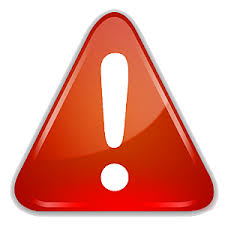  Document à adresser avant le 30 avril 2024 Document à adresser avant le 30 avril 2024 Document à adresser avant le 30 avril 2024 Document à adresser avant le 30 avril 2024 Document à adresser avant le 30 avril 2024 Document à adresser avant le 30 avril 2024 Document à adresser avant le 30 avril 2024 Document à adresser avant le 30 avril 2024 Document à adresser avant le 30 avril 2024 Document à adresser avant le 30 avril 2024 Document à adresser avant le 30 avril 2024 Document à adresser avant le 30 avril 2024 Document à adresser avant le 30 avril 2024Total cotisation GDSA 76 :Total cotisation GDSA 76 :Total cotisation GDSA 76 :Total cotisation GDSA 76 :Total cotisation GDSA 76 :Total cotisation GDSA 76 :Total cotisation GDSA 76 :aCOTISATIONFacultativeFacultativeFacultativeFacultativeMais vivement conseillée :Mais vivement conseillée :Mais vivement conseillée :Mais vivement conseillée :Mais vivement conseillée :Mais vivement conseillée :Mais vivement conseillée :Abonnement à La Santé de l'Abeille : Abonnement à La Santé de l'Abeille : Abonnement à La Santé de l'Abeille : Abonnement à La Santé de l'Abeille : Abonnement à La Santé de l'Abeille : Abonnement à La Santé de l'Abeille : Abonnement à La Santé de l'Abeille : Abonnement à La Santé de l'Abeille : Abonnement à La Santé de l'Abeille : Abonnement à La Santé de l'Abeille : Abonnement à La Santé de l'Abeille : 20.00 €20.00 €20.00 €bDéclare souscrire au Programme Sanitaire d’Élevage 2024 du GDSA 76 pour commander :Déclare souscrire au Programme Sanitaire d’Élevage 2024 du GDSA 76 pour commander :Déclare souscrire au Programme Sanitaire d’Élevage 2024 du GDSA 76 pour commander :Déclare souscrire au Programme Sanitaire d’Élevage 2024 du GDSA 76 pour commander :Déclare souscrire au Programme Sanitaire d’Élevage 2024 du GDSA 76 pour commander :Déclare souscrire au Programme Sanitaire d’Élevage 2024 du GDSA 76 pour commander :Déclare souscrire au Programme Sanitaire d’Élevage 2024 du GDSA 76 pour commander :Déclare souscrire au Programme Sanitaire d’Élevage 2024 du GDSA 76 pour commander :Déclare souscrire au Programme Sanitaire d’Élevage 2024 du GDSA 76 pour commander :Déclare souscrire au Programme Sanitaire d’Élevage 2024 du GDSA 76 pour commander :Déclare souscrire au Programme Sanitaire d’Élevage 2024 du GDSA 76 pour commander :Déclare souscrire au Programme Sanitaire d’Élevage 2024 du GDSA 76 pour commander :Déclare souscrire au Programme Sanitaire d’Élevage 2024 du GDSA 76 pour commander :Déclare souscrire au Programme Sanitaire d’Élevage 2024 du GDSA 76 pour commander :Déclare souscrire au Programme Sanitaire d’Élevage 2024 du GDSA 76 pour commander :Déclare souscrire au Programme Sanitaire d’Élevage 2024 du GDSA 76 pour commander :Déclare souscrire au Programme Sanitaire d’Élevage 2024 du GDSA 76 pour commander :Déclare souscrire au Programme Sanitaire d’Élevage 2024 du GDSA 76 pour commander :Déclare souscrire au Programme Sanitaire d’Élevage 2024 du GDSA 76 pour commander :Déclare souscrire au Programme Sanitaire d’Élevage 2024 du GDSA 76 pour commander :Déclare souscrire au Programme Sanitaire d’Élevage 2024 du GDSA 76 pour commander :Déclare souscrire au Programme Sanitaire d’Élevage 2024 du GDSA 76 pour commander :Déclare souscrire au Programme Sanitaire d’Élevage 2024 du GDSA 76 pour commander :Déclare souscrire au Programme Sanitaire d’Élevage 2024 du GDSA 76 pour commander :Déclare souscrire au Programme Sanitaire d’Élevage 2024 du GDSA 76 pour commander :Déclare souscrire au Programme Sanitaire d’Élevage 2024 du GDSA 76 pour commander :Déclare souscrire au Programme Sanitaire d’Élevage 2024 du GDSA 76 pour commander :Déclare souscrire au Programme Sanitaire d’Élevage 2024 du GDSA 76 pour commander :Paquet de 10 lanières d’APIVAR®Paquet de 10 lanières d’APIVAR®Paquet de 10 lanières d’APIVAR®Paquet de 10 lanières d’APIVAR®Paquet de 10 lanières d’APIVAR®Paquet de 10 lanières d’APIVAR®Paquet de 10 lanières d’APIVAR®Paquet de 10 lanières d’APIVAR®Paquet de 10 lanières d’APIVAR®Paquet de 10 lanières d’APIVAR®traite 5 ruchestraite 5 ruchestraite 5 ruchestraite 5 ruchestraite 5 ruchestraite 5 ruchestraite 5 ruchestraite 5 ruchestraite 5 ruchestraite 5 ruchestraite 5 ruchesà22.00 €22.00 €22.00 €Sachet de 2 bandes de FORMIC PRO®Sachet de 2 bandes de FORMIC PRO®Sachet de 2 bandes de FORMIC PRO®Sachet de 2 bandes de FORMIC PRO®Sachet de 2 bandes de FORMIC PRO®Sachet de 2 bandes de FORMIC PRO®Sachet de 2 bandes de FORMIC PRO®Sachet de 2 bandes de FORMIC PRO®Sachet de 2 bandes de FORMIC PRO®Sachet de 2 bandes de FORMIC PRO®traite 1 ruchetraite 1 ruchetraite 1 ruchetraite 1 ruchetraite 1 ruchetraite 1 ruchetraite 1 ruchetraite 1 ruchetraite 1 ruchetraite 1 ruchetraite 1 rucheà10.00 €10.00 €10.00 €VARROMED®VARROMED®VARROMED®VARROMED®VARROMED®VARROMED®VARROMED®VARROMED®VARROMED®VARROMED®traite ± 15 ruches en hiver (dégouttement)traite ± 15 ruches en hiver (dégouttement)traite ± 15 ruches en hiver (dégouttement)traite ± 15 ruches en hiver (dégouttement)traite ± 15 ruches en hiver (dégouttement)traite ± 15 ruches en hiver (dégouttement)traite ± 15 ruches en hiver (dégouttement)traite ± 15 ruches en hiver (dégouttement)traite ± 15 ruches en hiver (dégouttement)traite ± 15 ruches en hiver (dégouttement)traite ± 15 ruches en hiver (dégouttement)à26.00 €26.00 €26.00 €Boîte(s) d’OXYBEE® 888 ml.Boîte(s) d’OXYBEE® 888 ml.Boîte(s) d’OXYBEE® 888 ml.Boîte(s) d’OXYBEE® 888 ml.Boîte(s) d’OXYBEE® 888 ml.Boîte(s) d’OXYBEE® 888 ml.Boîte(s) d’OXYBEE® 888 ml.Boîte(s) d’OXYBEE® 888 ml.Boîte(s) d’OXYBEE® 888 ml.Boîte(s) d’OXYBEE® 888 ml.traite ± 20 ruches en hiver (dégouttement)traite ± 20 ruches en hiver (dégouttement)traite ± 20 ruches en hiver (dégouttement)traite ± 20 ruches en hiver (dégouttement)traite ± 20 ruches en hiver (dégouttement)traite ± 20 ruches en hiver (dégouttement)traite ± 20 ruches en hiver (dégouttement)traite ± 20 ruches en hiver (dégouttement)traite ± 20 ruches en hiver (dégouttement)traite ± 20 ruches en hiver (dégouttement)traite ± 20 ruches en hiver (dégouttement)à35.00 €35.00 €35.00 €Flacon de VARROXAL® 75g.Flacon de VARROXAL® 75g.Flacon de VARROXAL® 75g.Flacon de VARROXAL® 75g.Flacon de VARROXAL® 75g.Flacon de VARROXAL® 75g.Flacon de VARROXAL® 75g.Flacon de VARROXAL® 75g.Flacon de VARROXAL® 75g.Flacon de VARROXAL® 75g.traite ± 35 ruches en hiver (fumigation) traite ± 35 ruches en hiver (fumigation) traite ± 35 ruches en hiver (fumigation) traite ± 35 ruches en hiver (fumigation) traite ± 35 ruches en hiver (fumigation) traite ± 35 ruches en hiver (fumigation) traite ± 35 ruches en hiver (fumigation) traite ± 35 ruches en hiver (fumigation) traite ± 35 ruches en hiver (fumigation) traite ± 35 ruches en hiver (fumigation) traite ± 35 ruches en hiver (fumigation) à48.00 €48.00 €48.00 €Distribution prévue par les Techniciens Sanitaires ApicolesDistribution prévue par les Techniciens Sanitaires ApicolesDistribution prévue par les Techniciens Sanitaires ApicolesDistribution prévue par les Techniciens Sanitaires ApicolesDistribution prévue par les Techniciens Sanitaires ApicolesDistribution prévue par les Techniciens Sanitaires ApicolesDistribution prévue par les Techniciens Sanitaires ApicolesDistribution prévue par les Techniciens Sanitaires ApicolesDistribution prévue par les Techniciens Sanitaires ApicolesDistribution prévue par les Techniciens Sanitaires ApicolesDistribution prévue par les Techniciens Sanitaires ApicolesDistribution prévue par les Techniciens Sanitaires ApicolesDistribution prévue par les Techniciens Sanitaires ApicolesDistribution prévue par les Techniciens Sanitaires ApicolesDistribution prévue par les Techniciens Sanitaires ApicolesTOTAL PSE :TOTAL PSE :TOTAL PSE :TOTAL PSE :TOTAL PSE :TOTAL PSE :TOTAL PSE :TOTAL PSE :TOTAL PSE :TOTAL PSE :TOTAL PSE :cqRéglé par Chèque :Banque :Banque :Banque :TOTALqRéglé par Chèque :N° du chèque :N° du chèque :N° du chèque :a+b+cqRéglé par Virement :GDSA 76GDSA 76IBANFR76 1830 6000 2810 5893 7600 021FR76 1830 6000 2810 5893 7600 021FR76 1830 6000 2810 5893 7600 021Avec votre Nom et la mention Adhésion 2024qRéglé par Virement :GDSA 76GDSA 76Code BICAGRIFRPP883AGRIFRPP883AGRIFRPP883Avec votre Nom et la mention Adhésion 2024qRéglé par paiement en ligne sur le site duRéglé par paiement en ligne sur le site duRéglé par paiement en ligne sur le site duRéglé par paiement en ligne sur le site duRéglé par paiement en ligne sur le site duGDSA76Pour régler sur le site … (à finaliser)Pour régler sur le site … (à finaliser)qPaiement propulsé par Paiement propulsé par 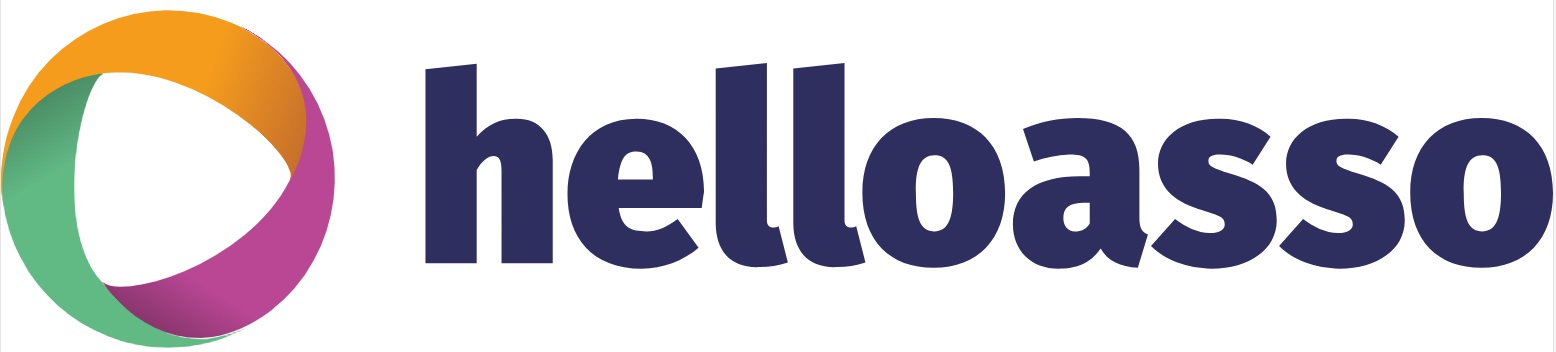 GDSA76Pour régler sur le site … (à finaliser)Pour régler sur le site … (à finaliser)Le paiement en ligne et les explications pour la commande des médicaments de traitement de la varroose (Notice d’utilisation, liste des TSA distributeurs ...) sont mentionnés sur le site internet du GDSA :https://www.gdsa76.frLe Signature,Le paiement en ligne et les explications pour la commande des médicaments de traitement de la varroose (Notice d’utilisation, liste des TSA distributeurs ...) sont mentionnés sur le site internet du GDSA :https://www.gdsa76.frGDSA 76GDSA 76Bordereau d'adhésion 2024Plan Sanitaire d’Élevage 2024-2028Bordereau d'adhésion 2024Plan Sanitaire d’Élevage 2024-2028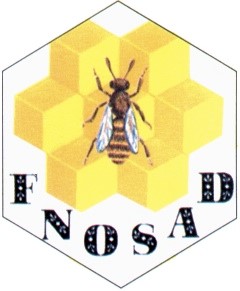 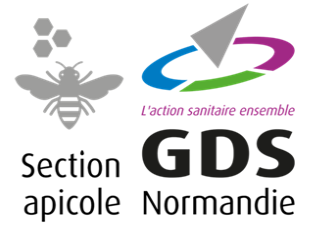 Utilisez une enveloppe à fenêtre … Document à adresser avant le 30 avril 2024 à : Si vous réglez par virement bancaire ou paiement en ligne, transmettez par courriel votre bordereau dûment renseigné à : tresor.gdsa@gmail.comSi vous réglez par virement bancaire ou paiement en ligne, transmettez par courriel votre bordereau dûment renseigné à : tresor.gdsa@gmail.comSi vous réglez par virement bancaire ou paiement en ligne, transmettez par courriel votre bordereau dûment renseigné à : tresor.gdsa@gmail.comSi vous réglez par virement bancaire ou paiement en ligne, transmettez par courriel votre bordereau dûment renseigné à : tresor.gdsa@gmail.comSi vous réglez par virement bancaire ou paiement en ligne, transmettez par courriel votre bordereau dûment renseigné à : tresor.gdsa@gmail.comMadame Catherine BERRUBÉGDSA 762155 rue de la Houssaye76230 QUINCAMPOIXCher·e·s adhérent·e·s,Cher·e·s adhérent·e·s,Cher·e·s adhérent·e·s,Cher·e·s adhérent·e·s,Cher·e·s adhérent·e·s,Madame Catherine BERRUBÉGDSA 762155 rue de la Houssaye76230 QUINCAMPOIXBienvenue pour cette nouvelle saison apicole et notre Programme Sanitaire d’Élevage renouvelé pour 2024-2028.Soyez conscient que la qualité du traitement que vous appliquerez sur vos ruches sera déterminant. N’hésitez pour ce faire à solliciter le conseil de votre Technicien Sanitaire Apicole …Nous nous invitons à régler votre bordereau par paiement en ligne sur le site du GDSA76 ou par virement bancaire afin de faciliter la gestion des encaissements.Bienvenue pour cette nouvelle saison apicole et notre Programme Sanitaire d’Élevage renouvelé pour 2024-2028.Soyez conscient que la qualité du traitement que vous appliquerez sur vos ruches sera déterminant. N’hésitez pour ce faire à solliciter le conseil de votre Technicien Sanitaire Apicole …Nous nous invitons à régler votre bordereau par paiement en ligne sur le site du GDSA76 ou par virement bancaire afin de faciliter la gestion des encaissements.Bienvenue pour cette nouvelle saison apicole et notre Programme Sanitaire d’Élevage renouvelé pour 2024-2028.Soyez conscient que la qualité du traitement que vous appliquerez sur vos ruches sera déterminant. N’hésitez pour ce faire à solliciter le conseil de votre Technicien Sanitaire Apicole …Nous nous invitons à régler votre bordereau par paiement en ligne sur le site du GDSA76 ou par virement bancaire afin de faciliter la gestion des encaissements.Bienvenue pour cette nouvelle saison apicole et notre Programme Sanitaire d’Élevage renouvelé pour 2024-2028.Soyez conscient que la qualité du traitement que vous appliquerez sur vos ruches sera déterminant. N’hésitez pour ce faire à solliciter le conseil de votre Technicien Sanitaire Apicole …Nous nous invitons à régler votre bordereau par paiement en ligne sur le site du GDSA76 ou par virement bancaire afin de faciliter la gestion des encaissements.Bienvenue pour cette nouvelle saison apicole et notre Programme Sanitaire d’Élevage renouvelé pour 2024-2028.Soyez conscient que la qualité du traitement que vous appliquerez sur vos ruches sera déterminant. N’hésitez pour ce faire à solliciter le conseil de votre Technicien Sanitaire Apicole …Nous nous invitons à régler votre bordereau par paiement en ligne sur le site du GDSA76 ou par virement bancaire afin de faciliter la gestion des encaissements.Bienvenue pour cette nouvelle saison apicole et notre Programme Sanitaire d’Élevage renouvelé pour 2024-2028.Soyez conscient que la qualité du traitement que vous appliquerez sur vos ruches sera déterminant. N’hésitez pour ce faire à solliciter le conseil de votre Technicien Sanitaire Apicole …Nous nous invitons à régler votre bordereau par paiement en ligne sur le site du GDSA76 ou par virement bancaire afin de faciliter la gestion des encaissements.Programme Sanitaire d’Élevage générique – 2024-2028Programme Sanitaire d’Élevage générique – 2024-2028Programme Sanitaire d’Élevage générique – 2024-2028Programme Sanitaire d’Élevage générique – 2024-2028Programme Sanitaire d’Élevage générique – 2024-2028Spécialités inscrites au PSE 2024-2028 :Spécialités inscrites au PSE 2024-2028 :Spécialités inscrites au PSE 2024-2028 :ApicultureMédicaments avec Autorisation de Mise sur le MarchéSpécialités inscrites au PSE 2024-2028 :Spécialités inscrites au PSE 2024-2028 :Spécialités inscrites au PSE 2024-2028 :Conventionnelle :APIVAR®, APISTAN®, APITRAZ®, BAYVAROL®, POLYVAR YELLOW®Spécialités inscrites au PSE 2024-2028 :Spécialités inscrites au PSE 2024-2028 :Spécialités inscrites au PSE 2024-2028 :Biologique :APIGUARD®, APILIFE VAR®, API BIOXAL®, FORMIC PRO®, THYMOVAR®, VARROMED®, OXYBEE®, VARROXAL®Spécialités retenues pour 2024 :Spécialités retenues pour 2024 :Spécialités retenues pour 2024 :Conventionnelle :APIVAR®Spécialités retenues pour 2024 :Spécialités retenues pour 2024 :Spécialités retenues pour 2024 :Biologique :FORMIC PRO®, OXYBEE®, VARROMED®, VARROXAL®Calendrier :ÉTÉPour APIVAR®, et APILIFE VAR®, initier le traitement le plus tôt possible après la récolte d’été et au maximum jusqu’au 15 Août.Pour FORMIC PRO®, c’est identique, mais le traitement est possible toute l’année. Cependant il ne faut pas récolter le miel durant la période de traitement de 7 jours, et il faut que la température soit comprise entre 10 et 29,5°C pendant le temps du traitement.Pour APIVAR®, et APILIFE VAR®, initier le traitement le plus tôt possible après la récolte d’été et au maximum jusqu’au 15 Août.Pour FORMIC PRO®, c’est identique, mais le traitement est possible toute l’année. Cependant il ne faut pas récolter le miel durant la période de traitement de 7 jours, et il faut que la température soit comprise entre 10 et 29,5°C pendant le temps du traitement.Pour APIVAR®, et APILIFE VAR®, initier le traitement le plus tôt possible après la récolte d’été et au maximum jusqu’au 15 Août.Pour FORMIC PRO®, c’est identique, mais le traitement est possible toute l’année. Cependant il ne faut pas récolter le miel durant la période de traitement de 7 jours, et il faut que la température soit comprise entre 10 et 29,5°C pendant le temps du traitement.Calendrier :HIVEREn absence de couvain pour VARROMED®, OXYBEE® et VARROXAL®.Effectuer ce traitement sur la totalité du rucher après contrôle de la chute de varroas.En absence de couvain pour VARROMED®, OXYBEE® et VARROXAL®.Effectuer ce traitement sur la totalité du rucher après contrôle de la chute de varroas.En absence de couvain pour VARROMED®, OXYBEE® et VARROXAL®.Effectuer ce traitement sur la totalité du rucher après contrôle de la chute de varroas.Cette année voit une adaptation à la liste de médicaments retenus dans le cadre du PSE : L’APIVAR® est choisi. Cette spécialité, a un mode d’application et un principe actif (Amitraze) similaire à l’APITRAZ®.FORMIC PRO® (acide formique) demande une attention spécifique pour respecter la plage de température requises.L’OXYBEE® comme le VARROMED®, spécialités d’Acide Oxalique liquides quasiment prête à l’emploi facilitent le dégouttement et le VARROXAL ® en poudre permet la fumigation.Noter que les spécialités à base d’Acide Oxalique sont à utiliser hors couvain conjointement à d’autres thérapies ou modalités de lutte intégrée. Pour une meilleure sécurité de vos ruches, contrôlez les chutes naturelles de varroas après traitement d’été et pendant la période hivernale, de façon à pouvoir compléter à temps un traitement d’été ayant pu manquer d’efficacité.Consignez vos observations, traitements et comptages varroas sur votre Registre d’Élevage.Cette année voit une adaptation à la liste de médicaments retenus dans le cadre du PSE : L’APIVAR® est choisi. Cette spécialité, a un mode d’application et un principe actif (Amitraze) similaire à l’APITRAZ®.FORMIC PRO® (acide formique) demande une attention spécifique pour respecter la plage de température requises.L’OXYBEE® comme le VARROMED®, spécialités d’Acide Oxalique liquides quasiment prête à l’emploi facilitent le dégouttement et le VARROXAL ® en poudre permet la fumigation.Noter que les spécialités à base d’Acide Oxalique sont à utiliser hors couvain conjointement à d’autres thérapies ou modalités de lutte intégrée. Pour une meilleure sécurité de vos ruches, contrôlez les chutes naturelles de varroas après traitement d’été et pendant la période hivernale, de façon à pouvoir compléter à temps un traitement d’été ayant pu manquer d’efficacité.Consignez vos observations, traitements et comptages varroas sur votre Registre d’Élevage.Cette année voit une adaptation à la liste de médicaments retenus dans le cadre du PSE : L’APIVAR® est choisi. Cette spécialité, a un mode d’application et un principe actif (Amitraze) similaire à l’APITRAZ®.FORMIC PRO® (acide formique) demande une attention spécifique pour respecter la plage de température requises.L’OXYBEE® comme le VARROMED®, spécialités d’Acide Oxalique liquides quasiment prête à l’emploi facilitent le dégouttement et le VARROXAL ® en poudre permet la fumigation.Noter que les spécialités à base d’Acide Oxalique sont à utiliser hors couvain conjointement à d’autres thérapies ou modalités de lutte intégrée. Pour une meilleure sécurité de vos ruches, contrôlez les chutes naturelles de varroas après traitement d’été et pendant la période hivernale, de façon à pouvoir compléter à temps un traitement d’été ayant pu manquer d’efficacité.Consignez vos observations, traitements et comptages varroas sur votre Registre d’Élevage.Cette année voit une adaptation à la liste de médicaments retenus dans le cadre du PSE : L’APIVAR® est choisi. Cette spécialité, a un mode d’application et un principe actif (Amitraze) similaire à l’APITRAZ®.FORMIC PRO® (acide formique) demande une attention spécifique pour respecter la plage de température requises.L’OXYBEE® comme le VARROMED®, spécialités d’Acide Oxalique liquides quasiment prête à l’emploi facilitent le dégouttement et le VARROXAL ® en poudre permet la fumigation.Noter que les spécialités à base d’Acide Oxalique sont à utiliser hors couvain conjointement à d’autres thérapies ou modalités de lutte intégrée. Pour une meilleure sécurité de vos ruches, contrôlez les chutes naturelles de varroas après traitement d’été et pendant la période hivernale, de façon à pouvoir compléter à temps un traitement d’été ayant pu manquer d’efficacité.Consignez vos observations, traitements et comptages varroas sur votre Registre d’Élevage.Cette année voit une adaptation à la liste de médicaments retenus dans le cadre du PSE : L’APIVAR® est choisi. Cette spécialité, a un mode d’application et un principe actif (Amitraze) similaire à l’APITRAZ®.FORMIC PRO® (acide formique) demande une attention spécifique pour respecter la plage de température requises.L’OXYBEE® comme le VARROMED®, spécialités d’Acide Oxalique liquides quasiment prête à l’emploi facilitent le dégouttement et le VARROXAL ® en poudre permet la fumigation.Noter que les spécialités à base d’Acide Oxalique sont à utiliser hors couvain conjointement à d’autres thérapies ou modalités de lutte intégrée. Pour une meilleure sécurité de vos ruches, contrôlez les chutes naturelles de varroas après traitement d’été et pendant la période hivernale, de façon à pouvoir compléter à temps un traitement d’été ayant pu manquer d’efficacité.Consignez vos observations, traitements et comptages varroas sur votre Registre d’Élevage.Matériel pour le piégeage du frelon asiatique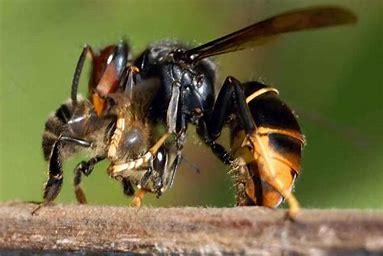 En attente de sélectionner un piège à frelon respectant au mieux l’entomofaune …A ce sujet, prenez date pour l’Assemblée Générale du samedi 20 janvier 2024 à SAINT-NICOLAS-D’ALIERMONT  (à finaliser)